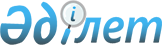 Шектеу іс-шараларын тоқтату және Бесқарағай ауылдық округі әкімінің 2021 жылғы 27 сәуірдегі № 3 "Бесқарағай ауданы Бесқарағай ауылдық округі "Восход" шаруа қожалығына шектеу іс-шараларын белгілеу туралы" шешімінің күші жойылды деп тану туралыШығыс Қазақстан Бесқарағай ауданы Бесқарағай ауылдық округі әкімінің 2021 жылғы 3 шілдедегі № 7 шешімі. Қазақстан Республикасының Әділет министрлігінде 2021 жылғы 14 шілдеде № 23498 болып тіркелді
      ЗҚАИ-ның ескертпесі.      
      Құжаттың мәтінінде түпнұсқаның пунктуациясы мен орфографиясы сақталған.
      Қазақстан Республикасының "Қазақстан Республикасындағы жергілікті мемлекеттік басқару және өзін-өзі басқару туралы" Заңының 35-бабының 2-тармағына, Қазақстан Республикасының "Ветеринария туралы" Заңының 10-1-бабының 8) тармақшасына, Қазақстан Республикасының "Құқықтық актілер туралы" Заңының 27-бабының 1-тармағына сәйкес, Қазақстан Республикасы Ауыл шаруашылығы министрлігі Ветеринариялық бақылау және қадағалау комитетінің Бесқарағай аудандық аумақтық инспекциясының бас мемлекеттік ветеринарлық-санитарлық инспекторының 2021 жылғы 2 маусымдағы № 177 ұсынысы негізінде ШЕШТІМ:
      1. Ірі қара малдар арасында құтырма ауруының ошағын жою бойынша ветеринарлық – санитарлық іс - шаралар кешенінің орындалуына байланысты, Бесқарағай ауданы Бесқарағай ауылдық округі "Восход" шаруа қожалығында шектеу іс-шаралары тоқтатылсын.
      2. Бесқарағай ауылдық округі әкімінің "Бесқарағай ауданы Бесқарағай ауылдық округі "Восход" шаруа қожалығына шектеу іс-шараларын белгілеу туралы" 2021 жылғы 27 сәуірдегі № 3 (нормативтік құқықтық актілерді мемлекеттік тіркеу Тізілімінде № 8705 болып тіркелген) шешімінің күші жойылды деп танылсын.
      3. "Шығыс Қазақстан облысы Бесқарағай ауданы Бесқарағай ауылдық округі әкімінің аппараты" мемлекеттік мекемесі Қазақстан Республикасының заңнамасында белгіленген тәртіппен:
      1) осы шешімді Қазақстан Республикасының Әділет министрлігінде мемлекеттік тіркеуді;
      2) осы шешім мемлекеттік тіркелгеннен кейін күнтізбелік отыз күн ішінде оның көшірмесін Бесқарағай ауданының аумағында таратылатын мерзімді баспа басылымдарына ресми жариялауға жолдансын;
      3) осы шешім ресми жарияланғаннан кейін Бесқарағай ауданы әкімінің интернет-ресурсында орналастыру қамтамасыз етсін.
      4. Осы шешімнің орындалуына бақылау жасауды өзіме қалдырамын.
      5. Осы шешім оның алғашқы ресми жарияланған күнінен кейін күнтізбелік он күн өткен соң қолданысқа енгізіледі.
					© 2012. Қазақстан Республикасы Әділет министрлігінің «Қазақстан Республикасының Заңнама және құқықтық ақпарат институты» ШЖҚ РМК
				
      Бесқарағай ауылдық округінің әкімі 

Ю. Слоницкий
